ЧЕРКАСЬКА ОБЛАСНА РАДАГОЛОВАР О З П О Р Я Д Ж Е Н Н Я20.08.2020                                                                                       № 344-рПро покладання виконанняобов’язків директорана ЧОРНОБРИВЕЦЬ В.М.Відповідно до статті 56 Закону України «Про місцеве самоврядування
в Україні», підпункту 3 пункту 3 рішення обласної ради від 16.12.2016
№ 10-18/VIІ «Про управління суб’єктами та об’єктами спільної власності територіальних громад сіл, селищ, міст Черкаської області» (із змінами),
пункту 6 Порядку проведення конкурсного відбору кандидатів на посади керівників підприємств, установ, закладів спільної власності територіальних громад сіл, селищ, міст Черкаської області, затвердженого рішенням обласної ради від 07.09.2018 № 24-10/VIІ, враховуючи лист Управління культури
та охорони культурної спадщини Черкаської обласної державної адміністрації від 13.08.2020 № 14769/02/01-01-07:1. ПОКЛАСТИ на ЧОРНОБРИВЕЦЬ Валентину Михайлівну, заступника директора комунального закладу «Обласна бібліотека для юнацтва імені Василя Симоненка Черкаської обласної ради», виконання обов’язків директора цього закладу з 20 серпня 2020 року до призначення керівника в установленому законодавством порядку.2. Контроль за виконанням розпорядження покласти на юридичний відділ виконавчого апарату обласної ради.Підстава: заява ЧОРНОБРИВЕЦЬ В.М. від 19.08.2020.Перший заступник голови						В. ТАРАСЕНКО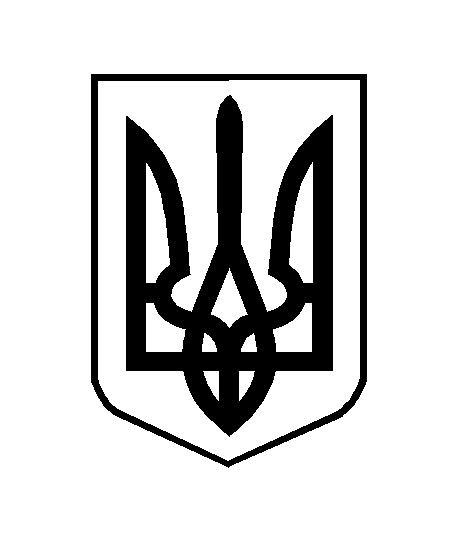 